Организация развивающей речевой среды для учащихся начальных классов в домашних условияхК. И. Чуковский отмечал: «…воспитание речи есть всегда воспитание мысли. Одно неотделимо от другого».Как же нам помочь ребёнку мыслить? Конечно, посредством ежедневного общения. Разговаривать с ребенком должны все близкие, которые проводят с ним большую часть времени. Для организации речевого общения должна использоваться любая возможная ситуация – в быту, во время игр и занятий, походов в магазин или в гости и пр. Если ребенок отвечает на ваши вопросы однословно, проявляйте терпение, задавайте наводящие вопросы, отвечайте вместе с ним, тем самым помогая строить более длинные предложения. Вытекающим пунктом является грамматически и лексически правильная связная речь окружающих. Контролируйте, какие слова вы употребляете в речи с ребенком, с какой интонацией вы их произносите. Не стоит повторять за ребенком слова с ошибками, вежливо поправьте его, подскажите нужное слово. Помните, что ребенок подражает взрослому, а не наоборот. Тихая, монотонная речь членов семьи может провоцировать снижение фонематического слуха ребенка. Старайтесь говорить чётко, громко, разборчиво. Нарушения звукопроизношения у ближайшего окружения могут повлиять на правильные акустические эталоны звуков, изменив их. Так, например, в возрасте 4-4,5 лет нормой является процесс формирования свистящих звуков (С, З, Ц), а от 4,5 до 5 лет формируются шипящие звуки (Ш, Ж, Щ, Ч). Таким образом, если ребенок ежедневно слышит искаженное произношение этих звуков, то это может стать причиной нарушения его речи. Как нам сделать общение с детьми более содержательным, развивающим? Первое, самое распространённое и эффективное, что можно и нужно делать дома для профилактики речевых нарушений, это ежедневное совместное выполнение артикуляционной гимнастики. Помочь ребенку в своевременном овладении шипящими звуками, и в будущем – сонорами, может укрепление мышц языка, специалисты рекомендуют удерживать на счет до 5 язык за верхними зубами; облизывать верхнюю губу, будто там вкусное варенье; «чистить» языком верхние зубки – водить его вправо-влево. Второе, это развитие сильной, целенаправленной воздушной струи. Вместе с ребенком вы можете нарисовать ракету, птицу, снежинку и т.п., прикрепить их с одной стороны на соломинку для напитков и сильным выдохом сдуть в небо. Подогреть интерес ребенка можно, если устроить соревнования – у кого улетит дальше.Интерес ребенка – стимул для развития речи. Образовательная среда должна быть не просто полезной, а интересной. Попробуйте следовать за ребенком в его деятельности, понаблюдать и разделить его интересы в полной мере. Включайтесь, присоединяйтесь к его игре. Если ребёнок любит играть с машинами, можно перевозить в грузовике предметы, например, со звуком [Ш] «Я везу в машине: шишки, шапку, варе[Ш]ки и т.п.». Можно перевозить только те предметы, которые начинаются на звук [К] (конструктор, камни) или заканчиваются на этот звук. Ребенок 4-5 лет уже может определять первый и последний согласные звуки. Комната ребенка должна быть не просто местом отдыха или игры, она должна быть развивающей средой. Поделите комнату ребенка на зоны, где он может отдыхать, активно двигаться, играть, заниматься. Разместите в доступе для ребенка его любимые книги. Совместное чтение укрепляет связь ребенка и взрослого, развивает слуховое восприятие. По прочитанным сказкам и рассказам лучше делать пересказы «О чем мы сейчас прочитали?», «Кто главные герои?», «Что случилось с ними?». Можно вместе с ребенком рассматривать сюжетные картинки, придумывать по ним рассказы, тренируя полёт фантазии и связную речь.  Для развития речи обязательно постепенное усложнение речевого общения. У ребенка появляются новые речевые навыки, расширяется диапазон его возможностей. Чтобы в полной мере использовать эти новые возможности, необходимо в соответствии с ними менять уровень требований к речи ребенка. У детей с 4 до 5 лет формируются навыки счета (одна машина, две машины, пять машин), слова антонимы (чистый-грязный, мало-много), части тела и предметов (брови, лоб, ресницы, крышка, носик).Резюмируя все вышесказанное, необходимо отметить, что создание условий для речевого развития ребенка является зоной ответственности в первую очередь родителей. Создавая условия для речевого развития дошкольника, родитель помогает ребенку усовершенствовать свою речь для успешного обучения в школе, комфортного общения со сверстниками и взрослыми людьми. Богатый словарный запас, грамматически правильная связная речь являются залогом будущего обучения дошкольника.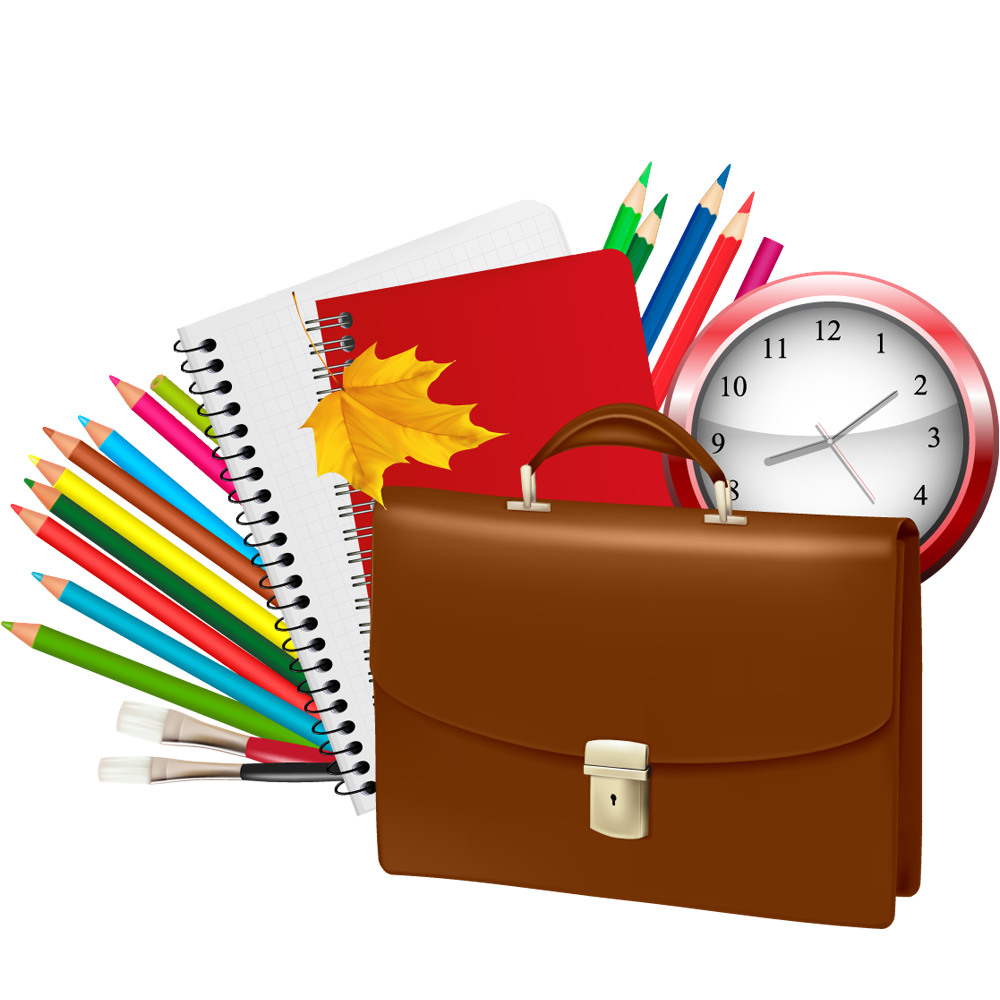 